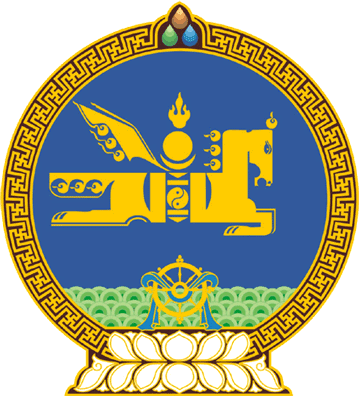 МОНГОЛ УЛСЫН ИХ ХУРЛЫНТОГТООЛ2018 оны 06 сарын 08 өдөр     		            Дугаар 45                     Төрийн ордон, Улаанбаатар хот/Энэ тогтоолд Монгол Улсын Ерөнхийлөгч 2018 оны 6 дугаар сарын 13-ны өдөр хориг тавьсан//Энэ тогтоолд тавьсан Монгол Улсын Ерөнхийлөгчийн хоригийг 2018 оны 06 дугаар сарын 22-ны өдрийн 59 дүгээр тогтоолоор хүлээж авсан./  Д.Муратын Улсын Их Хурлын гишүүний   бүрэн эрхийг нь түдгэлзүүлэх эсэх   асуудлыг хэлэлцсэн тухайМонгол Улсын Их Хурлын тухай хуулийн 6 дугаар зүйлийн 6.13 дахь хэсгийг үндэслэн Монгол Улсын Их Хурлаас ТОГТООХ нь:1.Дакейн Муратын Улсын Их Хурлын гишүүний бүрэн эрхийг нь түдгэлзүүлэх шаардлагагүй гэж үзсүгэй.2.Энэ тогтоолыг 2018 оны 06 дугаар сарын 08-ны өдрөөс эхлэн дагаж мөрдсүгэй.	МОНГОЛ УЛСЫН 	ИХ ХУРЛЫН ДАРГА						      М.ЭНХБОЛД